 			Minister Job Description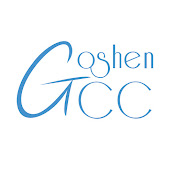 Goshen Christian Church The Focus of the Minister:To serve as minister, resource person, and equipper in the ministry of the Goshen Christian Church. Responsibilities:Preaching and Teaching➢ To study, prepare and deliver sermons, Bible studies and Bible school lessons➢ To help the church family mature in Christ➢ To encourage others to discover their gifts/abilities➢ To help in the development of these gifts➢ To direct and encourage people into new areas of ministry➢ To be available to all ministry teams for consultation, resource, and supportPastoral leadership➢ To call on visitors to the church and their families➢ To call on those in the hospital and shut-ins➢ To assist the church leaders in calling on members➢ To be available for questions and counsel on Biblical questions➢ To maintain an awareness among leadership of conditions and issues within the church➢ To provide guidance for individuals’ needs (premarital, marital, bereaved, etc.) on a short-term basis.Evangelism/Discipleship➢ To balance evangelistic outreach with nurture of discipleship in Goshen’s programming, 	ensuring the discipleship pathway is moving non-believers and believers to deep places of faith 	and service.➢ To promote a multi-generational program for children, youth, and adults to be actively involved.Administrative➢ To establish and maintain regular office hours➢ To regularly meet with the elders to report and discuss plans for the work of the church➢ To oversee the work of the church office and volunteersAuthority of the Minister:To plan and execute a weekly schedule relative to the stated responsibilities as defined by the Church eldersAccountability for the Minister:Responsible to the elders.An annual appraisal and evaluation of performance will be conducted by the elders.Extra-Congregational Functions:To act as a liaison between church leadership and other sister congregations and community functions.To actively support and participate in state and national ministries, (e.g., church camp, Bible college, ICOM, etc.)Personal Growth:Develop a growing relationship with God through daily prayer and Bible readingMaintain a healthy marriage and family lifeRegularly pray for the church members and leadersExplore personal and professional growth and development through continuing education, 	conventions and seminars